Vacancy for Trainee Adviser (Admin)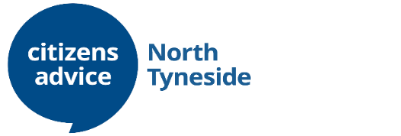 Be part of a service that makes an impact.  Citizens Advice North Tyneside are recruiting for Trainee Adviser (Admin).  We are a respected independent charity which makes a difference to people’s lives.  

Benefits Salary of £18,360.00 per annum, pro rataWork place pension scheme24 days paid holiday per year, plus bank holidays, pro rataGives skills through full training Work that makes a positive impactTown centre location with good transport linksPositive working environmentCareer developmentThis is a developmental role offering training and experience which may lead to career development in our other roles within North Tyneside Citizens Advice.Day to Day Provide administrative and support duties as required to ensure the smooth running of North Tyneside Citizens Advice and its specialist projects. Telephone work with new and existing clients Using electronic calendar to make appointmentsReception Duties on our face to face advice sessionsMaintain accurate case records, for the purpose of continuity of case work, information retrieval & statistical monitoring  RequirementsCan work in a fast-paced environmentCustomer service experienceHas a willingness to embrace change as this part of our service is constantly being reviewed to ensure efficiency and effectivenessHas the ability to work positively with partners and teams across the serviceDemonstrates ability to use initiative and problem-solving skills.When trained will be able to work with limited supervisionHas a flexible disposition and a “can to do” attitudeHas good IT skillsBe a team playerFull technical training will be provided. You will need a good working knowledge of MS Outlook, Word and Excel, strong customer service skills are essential.We value diversity, promote equality and challenge discrimination. We encourage and welcome applications from suitably skilled candidates from all backgrounds. To apply download an application form from the website. Send competed application to chair@ntcab.org.uk Please note we do not accept CV’s.When you apply, we collect your personal information through your application form, interview or references so we can process your application.Please click https://www.ntcab.org.uk/privacy-policy/to read our full privacy policy and to better understand why we ask for certain information, how we use it and how we store it.Closing Date: Friday, 22 January 2020 12pmInterviews: Week Commencing 25th January 2020